Quiz Review Sheet (Chapter 10, Sections 1-2 and part of 3)Key terms and people to know: Wilmot ProvisioPopular Sovereignty Conscience WhigsCotton WhigsFree-Soil Party“Forty-Niners” SecessionFugitive Slave ActUncle Tom’s CabinHarriet Tubman Underground RailroadTranscontinental RailroadGadsden Purchase Kansas-Nebraska ActCharles SumnerAndrew ButlerRepublican PartyKey themes to know: The Compromise of 1850 and the resolutions for each side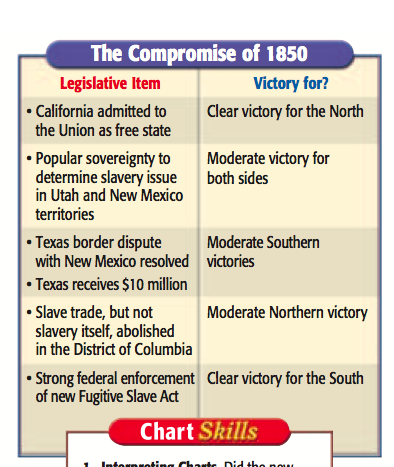 What was “Bleeding Kansas”?Why were Uncle Tom’s Cabin and the Underground Railroad so important?What was the caning of Charles Sumner? 